Yukarıda vermiş olduğum bilgilerin doğruluğunu beyan ederim. /  I hereby declare  the above information is true and correct.                                                                                                                                      Tarih:                                                                                                                                                      Öğrenci imza/onayNotlar:  Öğrenci başvuru formuFormda öğrenci resmi de olması gerekmektedir.Şehit, gazi çocuğu, 2828 Sayılı Sosyal Hizmetler Kanunu Kapsamında haklarında korunma, bakım veya barınma kararı alınmış öğrenci veya engelli öğrenci iseniz belgelendirmeniz gerekmektedir.Başvuru formunun doldurularak güncel transkriptiniz ile birlikte Erasmus Koordinatörlüğüne en geç 3 Mart 2022 tarihine kadar elden teslim edilmesi gerekmektedir.Son sınıf öğrencileri Öğrenim Hareketliliğine başvuruda bulunamaz. AZERBAYCAN PROJESİ ERASMUS+ ÖĞRENİM HAREKETLİLİĞİ BAŞVURU FORMUAZERBAIJAN PROJECT ERASMUS+ STUDY MOBILITY APPLICATION FORM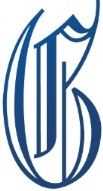 AZERBAYCAN PROJESİ ERASMUS+ ÖĞRENİM HAREKETLİLİĞİ BAŞVURU FORMUAZERBAIJAN PROJECT ERASMUS+ STUDY MOBILITY APPLICATION FORMAZERBAYCAN PROJESİ ERASMUS+ ÖĞRENİM HAREKETLİLİĞİ BAŞVURU FORMUAZERBAIJAN PROJECT ERASMUS+ STUDY MOBILITY APPLICATION FORMAZERBAYCAN PROJESİ ERASMUS+ ÖĞRENİM HAREKETLİLİĞİ BAŞVURU FORMUAZERBAIJAN PROJECT ERASMUS+ STUDY MOBILITY APPLICATION FORMAZERBAYCAN PROJESİ ERASMUS+ ÖĞRENİM HAREKETLİLİĞİ BAŞVURU FORMUAZERBAIJAN PROJECT ERASMUS+ STUDY MOBILITY APPLICATION FORMAZERBAYCAN PROJESİ ERASMUS+ ÖĞRENİM HAREKETLİLİĞİ BAŞVURU FORMUAZERBAIJAN PROJECT ERASMUS+ STUDY MOBILITY APPLICATION FORMAZERBAYCAN PROJESİ ERASMUS+ ÖĞRENİM HAREKETLİLİĞİ BAŞVURU FORMUAZERBAIJAN PROJECT ERASMUS+ STUDY MOBILITY APPLICATION FORMKişisel Bilgiler/Personal DetailsKişisel Bilgiler/Personal DetailsKişisel Bilgiler/Personal DetailsKişisel Bilgiler/Personal DetailsKişisel Bilgiler/Personal DetailsKişisel Bilgiler/Personal DetailsKişisel Bilgiler/Personal DetailsAd/ NameAd/ NameSoyad / SurnameSoyad / SurnameDoğum Yeri/ Place of BirthDoğum Yeri/ Place of BirthDoğum Tarihi/ Date of BirthDoğum Tarihi/ Date of BirthT.C.Kimlik Numarası/ Turkish Identity NumberT.C.Kimlik Numarası/ Turkish Identity NumberUyruğu/ NationalityUyruğu/ Nationality TC/Turkish   AB/EU   Diğer/Other Cinsiyet / GenderCinsiyet / Gender Kadın/ Female Erkek/Male Kadın/ Female Erkek/MaleE-Posta/E-mailE-Posta/E-mailTel (Ev)/ Phone (Home)Tel (Ev)/ Phone (Home)Tel (GSM) /Phone(Mobile)Tel (GSM) /Phone(Mobile)Açık Ev Adresi/Postall AddressAçık Ev Adresi/Postall AddressÖğrenim Bilgileri/ Education DetailsÖğrenim Bilgileri/ Education DetailsÖğrenim Bilgileri/ Education DetailsÖğrenim Bilgileri/ Education DetailsÖğrenim Bilgileri/ Education DetailsÖğrenim Bilgileri/ Education DetailsÖğrenim Bilgileri/ Education DetailsÖğrenci Numarası/ Student ID NumberÖğrenci Numarası/ Student ID NumberOkuduğu Sınıf/ GradeOkuduğu Sınıf/ GradeFakülte / Enstitü/Yüksekokul/ Faculty/Institute/SchoolFakülte / Enstitü/Yüksekokul/ Faculty/Institute/SchoolBölüm/ Department/ ProgramBölüm/ Department/ ProgramÖğrenim Derecesi/Degree (Ön Lisans/ Lisans/ Yüksek Lisans/Doktora) Öğrenim Derecesi/Degree (Ön Lisans/ Lisans/ Yüksek Lisans/Doktora)  Lisans LisansGANO/GPAGANO/GPADeğişim ile İlgili Bilgiler /Exchange DetailsDeğişim ile İlgili Bilgiler /Exchange DetailsDeğişim ile İlgili Bilgiler /Exchange DetailsDeğişim ile İlgili Bilgiler /Exchange DetailsDeğişim ile İlgili Bilgiler /Exchange DetailsDeğişim ile İlgili Bilgiler /Exchange DetailsDeğişim ile İlgili Bilgiler /Exchange DetailsHareketlilik Türü/ Mobility Type Hareketlilik Türü/ Mobility Type Öğrenim/ Study    Öğrenim/ Study    Öğrenim/ Study    Öğrenim/ Study    Öğrenim/ Study    Öğrenim Hareketliliği ile gitmek istediğiniz üniversite/ The university which you would like to go with Student MobilityÖğrenim Hareketliliği ile gitmek istediğiniz üniversite/ The university which you would like to go with Student MobilityAzerbaycan Diplomatik Akademisi (ADA Üniversitesi)Azerbaycan Diplomatik Akademisi (ADA Üniversitesi)Azerbaycan Diplomatik Akademisi (ADA Üniversitesi)Azerbaycan Diplomatik Akademisi (ADA Üniversitesi)Azerbaycan Diplomatik Akademisi (ADA Üniversitesi)Daha önce Erasmus hareketliliğinden faydalandınız mı?/ Did you participate in Erasmus Mobility before?Daha önce Erasmus hareketliliğinden faydalandınız mı?/ Did you participate in Erasmus Mobility before?Evet/Yes  Hayır  /No   Evet/Yes  Hayır  /No   Evet/Yes  Hayır  /No   Evet/Yes  Hayır  /No   Evet/Yes  Hayır  /No   Öğrenim Hareketliliği için Gitmek istediğiniz Dönem/The semester which you would like to go for StudentMobility?  Öğrenim Hareketliliği için Gitmek istediğiniz Dönem/The semester which you would like to go for StudentMobility?   Güz/ Fall    Bahar / Spring  Her ikisi birden / Both Güz/ Fall    Bahar / Spring  Her ikisi birden / Both Güz/ Fall    Bahar / Spring  Her ikisi birden / Both Güz/ Fall    Bahar / Spring  Her ikisi birden / Both Güz/ Fall    Bahar / Spring  Her ikisi birden / BothEngel Durumu?/Any Disability?Engel Durumu?/Any Disability?Evet/ Yes   Evet ise lütfen belirtiniz. If yes,please specify.     Hayır/No    Evet/ Yes   Evet ise lütfen belirtiniz. If yes,please specify.     Hayır/No    Evet/ Yes   Evet ise lütfen belirtiniz. If yes,please specify.     Hayır/No    Evet/ Yes   Evet ise lütfen belirtiniz. If yes,please specify.     Hayır/No    Evet/ Yes   Evet ise lütfen belirtiniz. If yes,please specify.     Hayır/No    Acil Durumlarda İletişim Kurmak için: / Contact in case of emergancyAcil Durumlarda İletişim Kurmak için: / Contact in case of emergancyAcil Durumlarda İletişim Kurmak için: / Contact in case of emergancyAcil Durumlarda İletişim Kurmak için: / Contact in case of emergancyAcil Durumlarda İletişim Kurmak için: / Contact in case of emergancyAcil Durumlarda İletişim Kurmak için: / Contact in case of emergancyAcil Durumlarda İletişim Kurmak için: / Contact in case of emergancyAd Soyad/ Name SurnameYakınlık Derecesi/RelationshipYakınlık Derecesi/RelationshipAcil Durum ev tel/ Emergency home phoneAcil Durum cep tel/Emergency mobile phoneAcil Durum cep tel/Emergency mobile phone